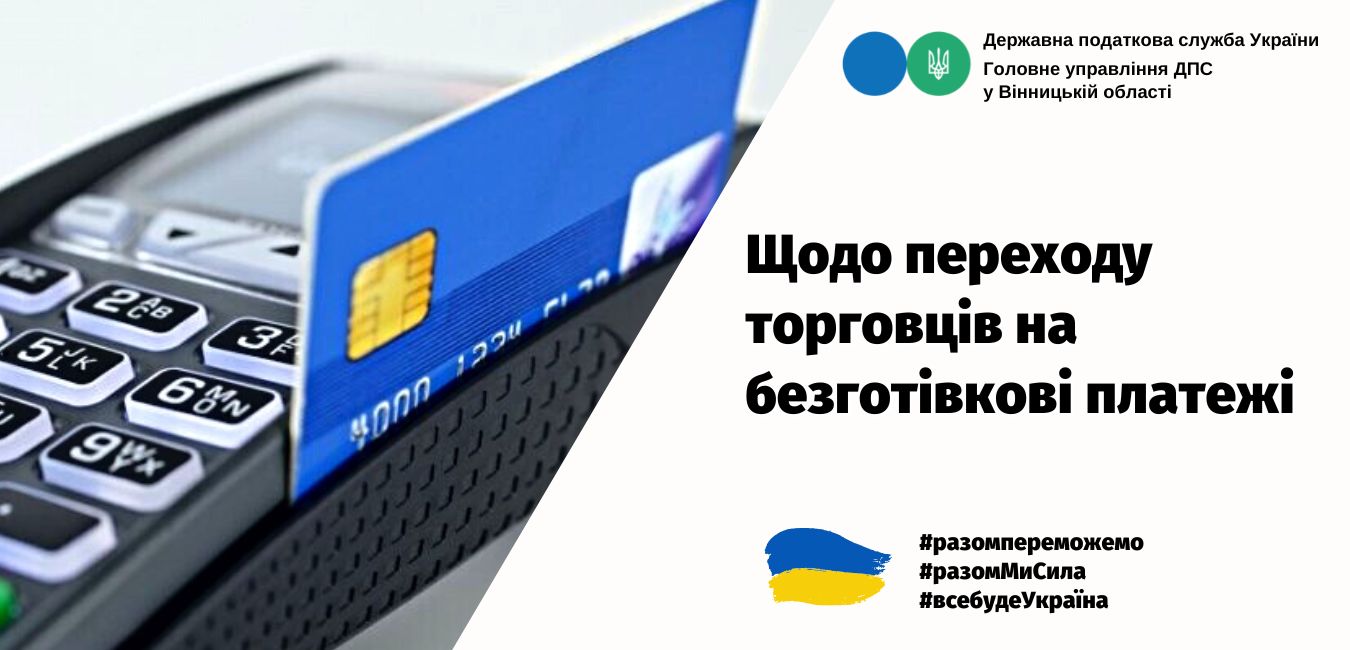 ГУ ДПС у Вінницькій області нагадує, що постановою Кабінету Міністрів України від 29 липня 2022 року № 894 зобов’язано торгівців  забезпечити  можливість здійснення  безготівкових  розрахунків  (у  тому  числі  з  використанням електронних  платіжних засобів, платіжних застосунків  або  платіжних пристроїв) за продані ними товари (надані послуги), включаючи товари (послуги), реалізація (надання) яких здійснюється дистанційно. Для цього встановлені наступні терміни: 1) з 1 січня 2023 року – торговці, які провадять господарську діяльність у населених пунктах з чисельністю населення понад 25 тис. осіб (крім торговців, зазначених у пункті 4); 2) з 1 січня 2024 року – торговці, які провадять господарську діяльність у  населених  пунктах  з  чисельністю  населення  від  5  до 25 тис. осіб (крім торговців, зазначених у пункті 4); 3) з 1 січня 2025 року – торговці, які провадять господарську діяльність у  населених  пунктах  з  чисельністю  населення  менше  ніж 5 тис. осіб (крім торговців, зазначених у пункті 4); 4) з 1 січня 2026 року – торговці – фізичні особи-підприємці – платники  єдиного  податку  першої  групи, торговці, які  здійснюють торгівлю з використанням торгових автоматів, виїзну (виносну) торгівлю, продаж власноручно вирощеної або відгодованої продукції. 